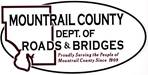  October 3, 2023NDOT Federal Funds FormCR10 - WetlandsReview of Haul Route and Excess Load Agreements – BondsParking Lot - striping2023 Traffic Count Info R&B Sign, Bridge and Culvert Database Ongoing business:Salt & Sand Storage AreaRail Road Crossing